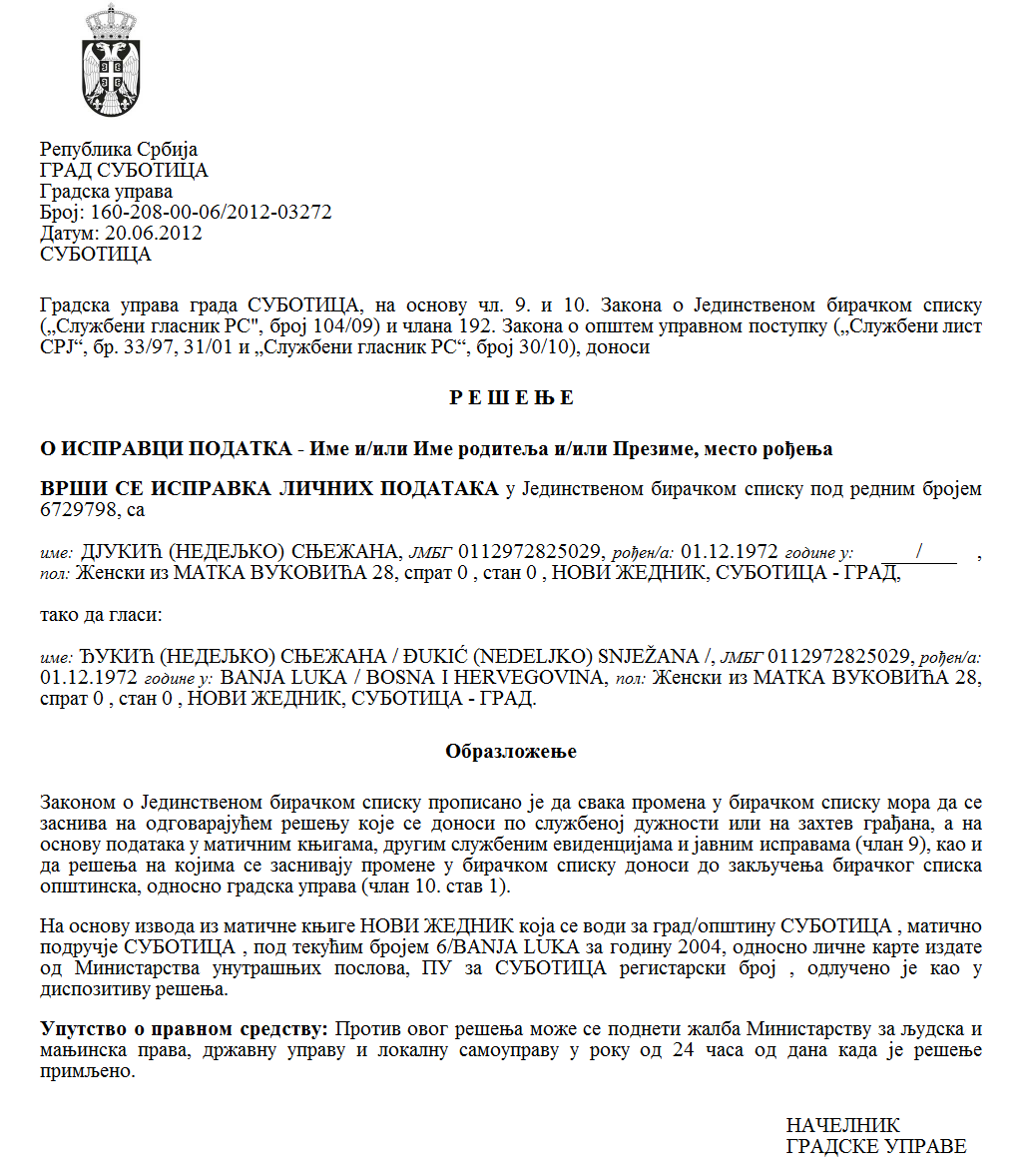 SZERB KÖZTÁRSASÁGVAJDASÁG AUTONÓM TARTOMÁNYZENTA KÖZSÉGZENTA KÖZSÉG POLGÁRMESTERSzám: 217-1/2021-IIKelt 2021. október 15-én Z E N T AA helyi önkormányzatról szóló  törvény (az SZK Hivatalos Közlönye,  129/2007.,  83/2014. sz. – más törv.  és  101/2016. sz.) 44. szakasza 1. bekezdésének 5)  pontja, Zenta község statútuma (Zenta Község Hivatalos Lapja,  4/2019. sz.) 61. szakasza  1. bekezdésének  9) pontja és    Zenta község közérdekeit szolgáló egyesületek programjai és projektumai finanszírozásáról és társfinanszírozásáról szóló rendelet (Zenta Község Hivatalos Lapja,  29/2016. sz.) 18. szakasza alapján, az egyesületek programjaira és projektumaira a tűzvédelem terén az eszközök odaítélésében illetékes bizottság javaslata alapján a 2021. szeptember 21-én  tartott ülésén,  a  község polgármestere  2021. október 15-én meghozta az alábbi HATÁROZATOTA APROGRAMOK  ÉS PROJEKTUMOK KIVÁLASZTÁRÁSÓL ÉS  AZ ESZKÖZÖK FELOSZTÁSÁRÓL a tűzvédelem terén az egyesületek programjai és projektumai  serkentésére  vagy  a hiányzó rész finanszírozására és társfinanszírozásáraZenta község a 2021es évben   a  tűzvédelem terén az egyesületek  programjait  és   projektumait   az 1. sorszámtól a 4. sorszámmal bezárólag  fogja  finanszírozni és társfinanszírozni:                                 Összesen   :              2.350.000,00             II.  Felhívjuk a  pályázat résztvevőit,  akik   a  kértnél kevesebb összeget  kaptak,  hogy  a  határozat  közzétételétől számított  nyolc napon belül küldjék meg a revideált   költségszerkezetüket a  pályázati jelentkezésben   feltüntetett programra,  összhangban  a  jóváhagyott eszközök mértékével, illetve a tájékoztatást arról, hogy  elállnak  az eszközöktől, amelyeket számukra odaítéltek. III. A jelen határozat végleges és közzé kell tenni Zenta község  hivatalos honlapján (http://www.zenta-senta.co.rs) és az e-Közigazgatás  portálján.I n d o k l á sZenta község közérdekeit szolgáló egyesületek programjai és projektumai finanszírozásáról és társfinanszírozásáról szóló rendelet (Zenta Község Hivatalos Lapja, 29/2016. sz.) 6. szakaszának 1. bekezdése alapján Zenta község polgármestere   2021. január 20-án  kiírta   és  Zenta  község hivatalos honlapján (http://www.zenta-senta.co.rs)  és  az e-Közigazgatás  portálján   közzétette   a  nyilvános pályázatot   a tűzvédelem terén   a közérdekű egyesületek programjai és projektumai  finanszírozására és társfinanszírozására,  éspedig a  pénzeszközökre, amelyeket Zenta  község 2021-es évi költségvetéséről  szóló rendelettel (Zenta Község Hivatalos Lapja,  41/2020. és 8/2021. sz.) irányoztak elő a 0602-es program  alatt , amelynek neve „A HELYI ÖNKORMÁNYZAT  ÁLTALÁNOS SZOLGÁLTATÁSAI”, mint   0001-es számú aktivitást, „A helyi önkormányzat  és  a városi községek  működése” néven, a 320-as funkcionális  osztályozási kódon, Tűzvédelmi  szolgáltatások a 99/0 számú pozíción, mint  481000 számú közgazdasági osztályozást,  A KORMÁNYON KÍVÜLI SZERVEZETEK DOTÁLÁSA Zenta község  számára a közérdekű  programokra  az eszközök odaítélésében illetékes  bizottság  2021. szeptember 21-én   megtartotta az ülését, amelyen elkészítette  az alábbi ÉRTÉKELÉSI ÉS RANGSOROLÁSI  JEGYZÉKETa  tűzvédelem terén  az egyesületek bejelentett programjaira  és  projektumairaa  nyilvános pályázat kapcsán, amelyet 2021. január  20-án   tettünk közzé  Zenta  község  hivatalos honlapján (http://www.zenta-senta.co.rs/) Javasoljuk a község polgármesterének, hogy a  2021. évben Zenta község  finanszírozza és társfinanszírozza a  tűzvédelem terén az  egyesületek programjait és projektumait az 1. sorszámtól a  4. sorszámmal bezárólag, éspedig:                                    Összesen:              2.350.000,00             A jelen  értékelési  és  rangsorolási  jegyzéket közzé lett téve  Zenta  község  hivatalos honlapján (http://www.zenta-senta.co.rs) és  az e - Közigazgatás portálján. A nyilvános pályázat egyik résztvevője sem nyújtott be fellebbezést az értékelési és  rangsorolási listára,  így a listát  megküldtük Zenta község polgármesterének,  hogy  meghozza a határozatot   a  programokról  és projektumokról és az eszközök odaítéléséről a programok  és  projektumok serkentésére vagy a programok és projektumok hiányzó eszközeinek finanszírozására és társfinanszírozására a tűzvédelem terén.    A  helyi önkormányzatról szóló  törvény (az SZK Hivatalos Közlönye,  129/2007.,  83/2014. sz. – más törv.  és  101/2016. sz.) 44. szakasza 1. bekezdésének 5)  pontja előirányozza: „A község polgármestere   meghozza  az egyedi aktusokat,  amelyekre  a törvény, a  statútum vagy a képviselő-testület rendelete  által fel van hatalmazva.” Zenta község statútuma (Zenta Község Hivatalos Lapja,  4/2019. sz.) 61. szakasza  1. bekezdésének  9) pontja előirányozza: „A község polgármestere   meghozza  az egyedi aktusokat,  amelyekre  a törvény, a  statútum vagy a képviselő-testület rendelete  által fel van hatalmazva.” Zenta község közérdekeit szolgáló egyesületek programjai és projektumai finanszírozásáról és társfinanszírozásáról szóló rendelet (Zenta Község Hivatalos Lapja,  29/2016. sz.) 18. szakaszának 1. bekezdése előirányozza: „A program kiválasztásáról a határozatot,  amelyre  a községi költségvetésből  ítélünk oda  programserkentő eszközöket vagy  a  program  hiányzó részének  a  finanszírozására vagy társfinanszírozására eszközöket,  a  község polgármestere hozza meg a jelen rendelet  15. szakaszának 1. bekezdése   szerinti   lista megállapításától számított 30 napon belül.”Zenta község közérdekeit szolgáló egyesületek programjai és projektumai finanszírozásáról és társfinanszírozásáról szóló rendelet  20. szakasza előirányozza: „Az eszközök felosztásáról szóló határozat mellett   a község  hivatalos honlapján   közzé kell tenni   az információt a  pályázat résztvevőiről,  akik a  kértnél alacsonyabb összeget kaptak,  hogy  a határozat közzétételétől számított  nyolc napon belül megküldjék a revideált  költségszerkezetük összegét  a programra, amely  a  pályázati jelentkezésben lett feltüntetve,  összhangban  az odaítélt  eszközökkel,  illetve a tájékoztatást  arról, hogy   elállnak  a számukra  odaítélt eszközöktől.” Zenta község közérdekeit szolgáló egyesületek programjai és projektumai finanszírozásáról és társfinanszírozásáról szóló rendelet  18. szakaszának 2. bekezdése előirányozza:” A község polgármesterének a határozata  végleges és ellene nem nyújtható be fellebbezés.” Zenta község közérdekeit szolgáló egyesületek programjai és projektumai finanszírozásáról és társfinanszírozásáról szóló rendelet  19. szakasza előirányozza: „A programok kiválasztásáról a határozatot, amelyekre  a községi költségvetés   eszközeiből ítélünk oda eszközöket a  programok serkentésére vagy  a  programok hiányzó részeinek a finanszírozására és   társfinanszírozására közzé kell tenni  Zenta  község hivatalos  honlapján és  az e-Közigazgatás portálján.”Zenta község polgármestere Zenta község közérdekeit szolgáló egyesületek programjai és projektumai finanszírozásáról és társfinanszírozásáról szóló rendelet  18. szakaszának 1.  bekezdése alapján  meghozta  a  rendelkező rész szerinti határozatot. Czeglédi Rudolf s. k. Zenta község polgármestereSorsz.     EgyesületA program, illetve projektum neve  A jóváhagyott pénzeszközök összege dinárban  Pontszám minden  kritérium szerint Összesen pontszámÖsszesen pontszámSorsz.     EgyesületA program, illetve projektum neve  A jóváhagyott pénzeszközök összege dinárban  Pontszám minden  kritérium szerint A kritérium e. sz. Pontok 1.Општински ватрогасни савез СентаKözségi  Tűzoltó Szövetség  ZentaШирење и развијање културе противпожарне заштите у Сенти -Tűzvédelmi kultúra mindennemű terjesztése és fejlesztése Zentán1.049.664,001201101.Општински ватрогасни савез СентаKözségi  Tűzoltó Szövetség  ZentaШирење и развијање културе противпожарне заштите у Сенти -Tűzvédelmi kultúra mindennemű terjesztése és fejlesztése Zentán1.049.664,001202101.Општински ватрогасни савез СентаKözségi  Tűzoltó Szövetség  ZentaШирење и развијање културе противпожарне заштите у Сенти -Tűzvédelmi kultúra mindennemű terjesztése és fejlesztése Zentán1.049.664,001203201.Општински ватрогасни савез СентаKözségi  Tűzoltó Szövetség  ZentaШирење и развијање културе противпожарне заштите у Сенти -Tűzvédelmi kultúra mindennemű terjesztése és fejlesztése Zentán1.049.664,001204201.Општински ватрогасни савез СентаKözségi  Tűzoltó Szövetség  ZentaШирење и развијање културе противпожарне заштите у Сенти -Tűzvédelmi kultúra mindennemű terjesztése és fejlesztése Zentán1.049.664,001205201.Општински ватрогасни савез СентаKözségi  Tűzoltó Szövetség  ZentaШирење и развијање културе противпожарне заштите у Сенти -Tűzvédelmi kultúra mindennemű terjesztése és fejlesztése Zentán1.049.664,001206101.Општински ватрогасни савез СентаKözségi  Tűzoltó Szövetség  ZentaШирење и развијање културе противпожарне заштите у Сенти -Tűzvédelmi kultúra mindennemű terjesztése és fejlesztése Zentán1.049.664,001207101.Општински ватрогасни савез СентаKözségi  Tűzoltó Szövetség  ZentaШирење и развијање културе противпожарне заштите у Сенти -Tűzvédelmi kultúra mindennemű terjesztése és fejlesztése Zentán1.049.664,001208101.Општински ватрогасни савез СентаKözségi  Tűzoltó Szövetség  ZentaШирење и развијање културе противпожарне заштите у Сенти -Tűzvédelmi kultúra mindennemű terjesztése és fejlesztése Zentán1.049.664,00120összesen 1202.Добровољно ватрогасно друштво СентаÖnkéntes Tűzoltó Testület  ZentaШирење сваке врсте културе противпожарне заштите у Сенти – Tűzvédelmi kultúra mindennemű terjesztése Zentán1.135.636,001201102.Добровољно ватрогасно друштво СентаÖnkéntes Tűzoltó Testület  ZentaШирење сваке врсте културе противпожарне заштите у Сенти – Tűzvédelmi kultúra mindennemű terjesztése Zentán1.135.636,001202102.Добровољно ватрогасно друштво СентаÖnkéntes Tűzoltó Testület  ZentaШирење сваке врсте културе противпожарне заштите у Сенти – Tűzvédelmi kultúra mindennemű terjesztése Zentán1.135.636,001203202.Добровољно ватрогасно друштво СентаÖnkéntes Tűzoltó Testület  ZentaШирење сваке врсте културе противпожарне заштите у Сенти – Tűzvédelmi kultúra mindennemű terjesztése Zentán1.135.636,001204202.Добровољно ватрогасно друштво СентаÖnkéntes Tűzoltó Testület  ZentaШирење сваке врсте културе противпожарне заштите у Сенти – Tűzvédelmi kultúra mindennemű terjesztése Zentán1.135.636,001205202.Добровољно ватрогасно друштво СентаÖnkéntes Tűzoltó Testület  ZentaШирење сваке врсте културе противпожарне заштите у Сенти – Tűzvédelmi kultúra mindennemű terjesztése Zentán1.135.636,001206102.Добровољно ватрогасно друштво СентаÖnkéntes Tűzoltó Testület  ZentaШирење сваке врсте културе противпожарне заштите у Сенти – Tűzvédelmi kultúra mindennemű terjesztése Zentán1.135.636,001207102.Добровољно ватрогасно друштво СентаÖnkéntes Tűzoltó Testület  ZentaШирење сваке врсте културе противпожарне заштите у Сенти – Tűzvédelmi kultúra mindennemű terjesztése Zentán1.135.636,001208202.Добровољно ватрогасно друштво СентаÖnkéntes Tűzoltó Testület  ZentaШирење сваке врсте културе противпожарне заштите у Сенти – Tűzvédelmi kultúra mindennemű terjesztése Zentán1.135.636,00120összesen1203.Добровољно ватрогасно друштво ТорњошÖnkéntes Tűzoltó Testület TornyosA tűzvédelmi készenlét  fenntartása Tornyoson96.100,001201103.Добровољно ватрогасно друштво ТорњошÖnkéntes Tűzoltó Testület TornyosA tűzvédelmi készenlét  fenntartása Tornyoson96.100,001202103.Добровољно ватрогасно друштво ТорњошÖnkéntes Tűzoltó Testület TornyosA tűzvédelmi készenlét  fenntartása Tornyoson96.100,001203203.Добровољно ватрогасно друштво ТорњошÖnkéntes Tűzoltó Testület TornyosA tűzvédelmi készenlét  fenntartása Tornyoson96.100,001204203.Добровољно ватрогасно друштво ТорњошÖnkéntes Tűzoltó Testület TornyosA tűzvédelmi készenlét  fenntartása Tornyoson96.100,001205203.Добровољно ватрогасно друштво ТорњошÖnkéntes Tűzoltó Testület TornyosA tűzvédelmi készenlét  fenntartása Tornyoson96.100,001206103.Добровољно ватрогасно друштво ТорњошÖnkéntes Tűzoltó Testület TornyosA tűzvédelmi készenlét  fenntartása Tornyoson96.100,001207103.Добровољно ватрогасно друштво ТорњошÖnkéntes Tűzoltó Testület TornyosA tűzvédelmi készenlét  fenntartása Tornyoson96.100,001208203.Добровољно ватрогасно друштво ТорњошÖnkéntes Tűzoltó Testület TornyosA tűzvédelmi készenlét  fenntartása Tornyoson96.100,00120összesen1204.Добровољно ватрогасно друштво КевиÖnkéntes Tűzoltó Testület KeviА tűzvédelmi kultúra mindennemű terjesztése és fejlesztése Keviben68.600,001201104.Добровољно ватрогасно друштво КевиÖnkéntes Tűzoltó Testület KeviА tűzvédelmi kultúra mindennemű terjesztése és fejlesztése Keviben68.600,001202104.Добровољно ватрогасно друштво КевиÖnkéntes Tűzoltó Testület KeviА tűzvédelmi kultúra mindennemű terjesztése és fejlesztése Keviben68.600,001203204.Добровољно ватрогасно друштво КевиÖnkéntes Tűzoltó Testület KeviА tűzvédelmi kultúra mindennemű terjesztése és fejlesztése Keviben68.600,001204204.Добровољно ватрогасно друштво КевиÖnkéntes Tűzoltó Testület KeviА tűzvédelmi kultúra mindennemű terjesztése és fejlesztése Keviben68.600,001205204.Добровољно ватрогасно друштво КевиÖnkéntes Tűzoltó Testület KeviА tűzvédelmi kultúra mindennemű terjesztése és fejlesztése Keviben68.600,001206104.Добровољно ватрогасно друштво КевиÖnkéntes Tűzoltó Testület KeviА tűzvédelmi kultúra mindennemű terjesztése és fejlesztése Keviben68.600,001207104.Добровољно ватрогасно друштво КевиÖnkéntes Tűzoltó Testület KeviА tűzvédelmi kultúra mindennemű terjesztése és fejlesztése Keviben68.600,001208204.Добровољно ватрогасно друштво КевиÖnkéntes Tűzoltó Testület KeviА tűzvédelmi kultúra mindennemű terjesztése és fejlesztése Keviben68.600,00120összesen120Sorsz.     EgyesületA program, illetve projektum neve  A jóváhagyott pénzeszközök összege dinárban  Pontszám minden  kritérium szerint Összesen pontszámÖsszesen pontszámSorsz.     EgyesületA program, illetve projektum neve  A jóváhagyott pénzeszközök összege dinárban  Pontszám minden  kritérium szerint A kritérium e. sz. Pontok 1.Општински ватрогасни савез СентаKözségi  Tűzoltó Szövetség  ZentaШирење и развијање културе противпожарне заштите у Сенти -Tűzvédelmi kultúra mindennemű terjesztése és fejlesztése Zentán1.049.664,001201101.Општински ватрогасни савез СентаKözségi  Tűzoltó Szövetség  ZentaШирење и развијање културе противпожарне заштите у Сенти -Tűzvédelmi kultúra mindennemű terjesztése és fejlesztése Zentán1.049.664,001202101.Општински ватрогасни савез СентаKözségi  Tűzoltó Szövetség  ZentaШирење и развијање културе противпожарне заштите у Сенти -Tűzvédelmi kultúra mindennemű terjesztése és fejlesztése Zentán1.049.664,001203201.Општински ватрогасни савез СентаKözségi  Tűzoltó Szövetség  ZentaШирење и развијање културе противпожарне заштите у Сенти -Tűzvédelmi kultúra mindennemű terjesztése és fejlesztése Zentán1.049.664,001204201.Општински ватрогасни савез СентаKözségi  Tűzoltó Szövetség  ZentaШирење и развијање културе противпожарне заштите у Сенти -Tűzvédelmi kultúra mindennemű terjesztése és fejlesztése Zentán1.049.664,001205201.Општински ватрогасни савез СентаKözségi  Tűzoltó Szövetség  ZentaШирење и развијање културе противпожарне заштите у Сенти -Tűzvédelmi kultúra mindennemű terjesztése és fejlesztése Zentán1.049.664,001206101.Општински ватрогасни савез СентаKözségi  Tűzoltó Szövetség  ZentaШирење и развијање културе противпожарне заштите у Сенти -Tűzvédelmi kultúra mindennemű terjesztése és fejlesztése Zentán1.049.664,001207101.Општински ватрогасни савез СентаKözségi  Tűzoltó Szövetség  ZentaШирење и развијање културе противпожарне заштите у Сенти -Tűzvédelmi kultúra mindennemű terjesztése és fejlesztése Zentán1.049.664,001208101.Општински ватрогасни савез СентаKözségi  Tűzoltó Szövetség  ZentaШирење и развијање културе противпожарне заштите у Сенти -Tűzvédelmi kultúra mindennemű terjesztése és fejlesztése Zentán1.049.664,00120összesen 1202.Добровољно ватрогасно друштво СентаÖnkéntes Tűzoltó Testület  ZentaШирење сваке врсте културе противпожарне заштите у Сенти – Tűzvédelmi kultúra mindennemű terjesztése Zentán1.135.636,001201102.Добровољно ватрогасно друштво СентаÖnkéntes Tűzoltó Testület  ZentaШирење сваке врсте културе противпожарне заштите у Сенти – Tűzvédelmi kultúra mindennemű terjesztése Zentán1.135.636,001202102.Добровољно ватрогасно друштво СентаÖnkéntes Tűzoltó Testület  ZentaШирење сваке врсте културе противпожарне заштите у Сенти – Tűzvédelmi kultúra mindennemű terjesztése Zentán1.135.636,001203202.Добровољно ватрогасно друштво СентаÖnkéntes Tűzoltó Testület  ZentaШирење сваке врсте културе противпожарне заштите у Сенти – Tűzvédelmi kultúra mindennemű terjesztése Zentán1.135.636,001204202.Добровољно ватрогасно друштво СентаÖnkéntes Tűzoltó Testület  ZentaШирење сваке врсте културе противпожарне заштите у Сенти – Tűzvédelmi kultúra mindennemű terjesztése Zentán1.135.636,001205202.Добровољно ватрогасно друштво СентаÖnkéntes Tűzoltó Testület  ZentaШирење сваке врсте културе противпожарне заштите у Сенти – Tűzvédelmi kultúra mindennemű terjesztése Zentán1.135.636,001206102.Добровољно ватрогасно друштво СентаÖnkéntes Tűzoltó Testület  ZentaШирење сваке врсте културе противпожарне заштите у Сенти – Tűzvédelmi kultúra mindennemű terjesztése Zentán1.135.636,001207102.Добровољно ватрогасно друштво СентаÖnkéntes Tűzoltó Testület  ZentaШирење сваке врсте културе противпожарне заштите у Сенти – Tűzvédelmi kultúra mindennemű terjesztése Zentán1.135.636,001208202.Добровољно ватрогасно друштво СентаÖnkéntes Tűzoltó Testület  ZentaШирење сваке врсте културе противпожарне заштите у Сенти – Tűzvédelmi kultúra mindennemű terjesztése Zentán1.135.636,00120összesen1203.Добровољно ватрогасно друштво ТорњошÖnkéntes Tűzoltó Testület TornyosA tűzvédelmi készenlét  fenntartása Tornyoson96.100,001201103.Добровољно ватрогасно друштво ТорњошÖnkéntes Tűzoltó Testület TornyosA tűzvédelmi készenlét  fenntartása Tornyoson96.100,001202103.Добровољно ватрогасно друштво ТорњошÖnkéntes Tűzoltó Testület TornyosA tűzvédelmi készenlét  fenntartása Tornyoson96.100,001203203.Добровољно ватрогасно друштво ТорњошÖnkéntes Tűzoltó Testület TornyosA tűzvédelmi készenlét  fenntartása Tornyoson96.100,001204203.Добровољно ватрогасно друштво ТорњошÖnkéntes Tűzoltó Testület TornyosA tűzvédelmi készenlét  fenntartása Tornyoson96.100,001205203.Добровољно ватрогасно друштво ТорњошÖnkéntes Tűzoltó Testület TornyosA tűzvédelmi készenlét  fenntartása Tornyoson96.100,001206103.Добровољно ватрогасно друштво ТорњошÖnkéntes Tűzoltó Testület TornyosA tűzvédelmi készenlét  fenntartása Tornyoson96.100,001207103.Добровољно ватрогасно друштво ТорњошÖnkéntes Tűzoltó Testület TornyosA tűzvédelmi készenlét  fenntartása Tornyoson96.100,001208203.Добровољно ватрогасно друштво ТорњошÖnkéntes Tűzoltó Testület TornyosA tűzvédelmi készenlét  fenntartása Tornyoson96.100,00120összesen1204.Добровољно ватрогасно друштво КевиÖnkéntes Tűzoltó Testület KeviА tűzvédelmi kultúra mindennemű terjesztése és fejlesztése Keviben68.600,001201104.Добровољно ватрогасно друштво КевиÖnkéntes Tűzoltó Testület KeviА tűzvédelmi kultúra mindennemű terjesztése és fejlesztése Keviben68.600,001202104.Добровољно ватрогасно друштво КевиÖnkéntes Tűzoltó Testület KeviА tűzvédelmi kultúra mindennemű terjesztése és fejlesztése Keviben68.600,001203204.Добровољно ватрогасно друштво КевиÖnkéntes Tűzoltó Testület KeviА tűzvédelmi kultúra mindennemű terjesztése és fejlesztése Keviben68.600,001204204.Добровољно ватрогасно друштво КевиÖnkéntes Tűzoltó Testület KeviА tűzvédelmi kultúra mindennemű terjesztése és fejlesztése Keviben68.600,001205204.Добровољно ватрогасно друштво КевиÖnkéntes Tűzoltó Testület KeviА tűzvédelmi kultúra mindennemű terjesztése és fejlesztése Keviben68.600,001206104.Добровољно ватрогасно друштво КевиÖnkéntes Tűzoltó Testület KeviА tűzvédelmi kultúra mindennemű terjesztése és fejlesztése Keviben68.600,001207104.Добровољно ватрогасно друштво КевиÖnkéntes Tűzoltó Testület KeviА tűzvédelmi kultúra mindennemű terjesztése és fejlesztése Keviben68.600,001208204.Добровољно ватрогасно друштво КевиÖnkéntes Tűzoltó Testület KeviА tűzvédelmi kultúra mindennemű terjesztése és fejlesztése Keviben68.600,00120összesen120